Formal Request for FundingKathleen FlowersHobart and William Smith CollegesJanet FrisingerRetired Teacher, Geneva City School DistrictPatrick McGuireInterim President, Hobart and William Smith CollegesEric HeieckUSNY Bank Bernard LynchLynch FurnitureMichael J. Roulan, J.D. Michael J. Roulan Law Office 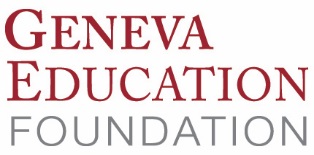 Date: ______________________Applicant InformationOrganization funding would support: Is this a single-time request? Yes____ No____If no, how many years might you anticipate needing this funding? Summary of program that funding would support:Once completed, please send this form to: GenevaEducationFoundation@gmail.comBoard of Directors